ОБЛАСТНОЙ ЗАКОНРОСТОВСКОЙ ОБЛАСТИО ПАТРИОТИЧЕСКОМ ВОСПИТАНИИ ГРАЖДАН В РОСТОВСКОЙ ОБЛАСТИПринятЗаконодательным Собранием26 апреля 2016 годаСтатья 1. Предмет регулирования настоящего Областного законаНастоящий Областной закон регулирует отношения, связанные с осуществлением в Ростовской области государственной политики, направленной на создание правовых, социально-экономических, организационных и иных условий патриотического воспитания граждан.Статья 2. Понятия, используемые в настоящем Областном законе1. Для целей настоящего Областного закона под патриотическим воспитанием понимается системная и целенаправленная деятельность по формированию у граждан высокого патриотического сознания, чувства преданности своему Отечеству, готовности к выполнению гражданского долга и конституционных обязанностей по защите интересов Родины.2. Иные понятия, используемые в настоящем Областном законе, применяются в значениях, установленных федеральным и областным законодательством, регулирующим вопросы реализации государственной политики в сфере патриотического воспитания граждан.Статья 3. Цели и задачи государственной политики в сфере патриотического воспитания граждан(в ред. Областного закона РО от 29.03.2023 N 846-ЗС)1. Основными целями государственной политики в сфере патриотического воспитания граждан является создание условий для повышения гражданской ответственности за судьбу страны, повышения уровня консолидации общества для решения задач обеспечения национальной безопасности и устойчивого развития Российской Федерации, укрепления чувства сопричастности граждан к великой истории и культуре России, обеспечения преемственности поколений россиян, воспитания гражданина, любящего свою Родину, имеющего активную гражданскую позицию.(в ред. Областного закона РО от 29.03.2023 N 846-ЗС)2. Основными задачами государственной политики в сфере патриотического воспитания граждан являются:(в ред. Областного закона РО от 29.03.2023 N 846-ЗС)1) развитие научного и методического сопровождения системы патриотического воспитания граждан;2) совершенствование и развитие успешно зарекомендовавших себя форм и методов работы по патриотическому воспитанию с учетом динамично меняющейся ситуации, возрастных особенностей граждан и необходимости активного межведомственного, межотраслевого взаимодействия и общественно-государственного партнерства;3) развитие военно-патриотического воспитания, укрепление престижа службы в Вооруженных Силах Российской Федерации и правоохранительных органах, совершенствование практики шефства воинских частей над образовательными организациями и шефства трудовых коллективов, бизнес-структур, районов, городов и других населенных пунктов над воинскими частями (кораблями);4) развитие духовно-нравственного воспитания, основанного на ценностях, сложившихся в процессе исторического и культурного развития России, в том числе родного края;(в ред. Областного закона РО от 29.03.2023 N 846-ЗС)5) формирование уважения к русскому языку как государственному языку Российской Федерации, являющемуся основой гражданской идентичности россиян;6) создание условий для развития добровольческого (волонтерского) движения как эффективного инструмента гражданско-патриотического воспитания;(в ред. Областного закона РО от 18.06.2018 N 1394-ЗС)7) информационное обеспечение патриотического воспитания на региональном и муниципальном уровнях, в том числе в информационно-телекоммуникационной сети "Интернет", создание условий для освещения событий и явлений патриотической направленности средствами массовой информации.Статья 4. Полномочия государственных органов Ростовской области в сфере патриотического воспитания граждан1. К полномочиям Законодательного Собрания Ростовской области в сфере патриотического воспитания граждан относятся принятие областных законов и осуществление контроля за их соблюдением и исполнением.2. К полномочиям органов исполнительной власти Ростовской области в сфере патриотического воспитания граждан в рамках их компетенции относятся утверждение и реализация государственных программ Ростовской области, содержащих мероприятия по патриотическому воспитанию, утверждение и реализация планов проведения работы по патриотическому воспитанию, взаимодействие со средствами массовой информации для организации освещения мероприятий в сфере патриотического воспитания, оказание содействия и поддержки социально ориентированным некоммерческим организациям при условии осуществления ими в соответствии с учредительными документами деятельности в сфере патриотического, в том числе военно-патриотического воспитания, осуществление иных полномочий в соответствии с федеральным и областным законодательством.2.1. К полномочиям органа исполнительной власти Ростовской области, осуществляющего государственное управление в сфере образования, относится создание условий для преподавания и изучения истории родного края в рамках основных общеобразовательных программ в образовательных организациях, расположенных на территории Ростовской области, в том числе методическое сопровождение реализации рабочей программы предмета "История" в части изучения истории родного края, а также разработка модельной рабочей программы курса внеурочной деятельности, посвященной изучению истории родного края.(часть 2.1 введена Областным законом РО от 29.03.2023 N 846-ЗС)3. Полномочия иных государственных органов Ростовской области в сфере патриотического воспитания граждан определяются в соответствии с федеральным и областным законодательством.Статья 5. Участие органов местного самоуправления в патриотическом воспитании гражданОрганы местного самоуправления участвуют в деятельности по патриотическому воспитанию граждан в пределах полномочий, установленных федеральным законодательством.Статья 6. Совещательно-консультативные органы по вопросам патриотического воспитания1. Государственные органы Ростовской области, органы местного самоуправления в целях обеспечения эффективного взаимодействия государственных органов Ростовской области, органов местного самоуправления, территориальных органов федеральных органов исполнительной власти, общественных объединений и иных организаций в сфере патриотического воспитания граждан вправе создавать совещательно-консультативные органы по вопросам патриотического воспитания.2. Порядок образования и деятельности консультативно-совещательных органов по вопросам патриотического воспитания определяется государственными органами Ростовской области, органами местного самоуправления.Статья 7. Взаимодействие государственных органов Ростовской области и иных участников реализации государственной политики в сфере патриотического воспитания гражданГосударственные органы Ростовской области осуществляют полномочия в сфере патриотического, в том числе военно-патриотического, гражданско-патриотического и духовно-нравственного воспитания граждан, совместно с территориальными органами федеральных органов исполнительной власти, органами местного самоуправления, организациями, осуществляющими образовательную деятельность, организациями социального обслуживания, медицинскими организациями, молодежными и детскими объединениями, ветеранскими организациями, казачьими обществами и иными общественными объединениями, общественно-государственными объединениями, представителями традиционных религиозных конфессий России, средствами массовой информации и иными организациями, гражданами и их объединениями, осуществляющими деятельность в сфере патриотического воспитания, в соответствии с федеральным и областным законодательством.Статья 8. Программы в сфере патриотического воспитания граждан1. Для достижения установленных настоящим Областным законом целей и задач государственной политики в сфере патриотического воспитания и обеспечения выполнения программ, предусматривающих мероприятия в области патриотического воспитания граждан, реализуемых в Российской Федерации, Правительством Ростовской области утверждаются государственные программы Ростовской области, предусматривающие мероприятия по патриотическому воспитанию граждан.(в ред. Областного закона РО от 29.03.2023 N 846-ЗС)2. Органы местного самоуправления вправе утверждать муниципальные программы, предусматривающие мероприятия по патриотическому воспитанию граждан.Статья 9. Увековечение памяти погибших при защите Отечества1. Увековечению подлежит память погибших при защите Отечества. Кроме того, увековечивается память воинских объединений, соединений и учреждений, отличившихся при защите Отечества, а также увековечиваются места боевых действий, вошедших в историю как символы героизма, мужества и стойкости народов нашего Отечества.2. Основными формами увековечения памяти погибших при защите Отечества являются:1) захоронение и перезахоронение останков погибших при защите Отечества, сохранение и благоустройство воинских захоронений, создание, сохранение и благоустройство других мест погребения погибших при защите Отечества, установка надгробий, памятников, стел, обелисков, других мемориальных сооружений и объектов, увековечивающих память погибших;(в ред. Областного закона РО от 23.12.2021 N 654-ЗС)2) сохранение и обустройство отдельных территорий, исторически связанных с подвигами погибших при защите Отечества;3) проведение поисковой работы, направленной на выявление неизвестных воинских захоронений и непогребенных останков, установление имен погибших и пропавших без вести при защите Отечества, занесение их имен и других сведений о них в книги Памяти и соответствующие информационные системы;4) создание мемориальных музеев и сооружение на местах боевых действий памятных знаков;5) публикации в средствах массовой информации и в информационно-телекоммуникационной сети "Интернет" материалов о погибших при защите Отечества, создание произведений искусства и литературы, посвященных их подвигам, организация выставок;(в ред. Областного закона РО от 23.12.2021 N 654-ЗС)6) присвоение имен погибших при защите Отечества улицам и площадям, паркам и иным элементам планировочной структуры, организациям, осуществляющим свою деятельность на территории Ростовской области;7) занесение имен погибших при защите Отечества навечно в списки личного состава воинских частей, военных профессиональных организаций и военных образовательных организаций высшего образования;8) установление памятных дат, увековечивающих имена погибших при защите Отечества.3. По решению органов государственной власти Ростовской области и органов местного самоуправления, общественно-государственных объединений, общественных объединений могут осуществляться и другие мероприятия по увековечению памяти погибших при защите Отечества.Статья 10. Увековечение памяти лиц, имеющих выдающиеся достижения и (или) особые заслуги перед Ростовской областьюУвековечение памяти лиц, имеющих выдающиеся достижения и (или) особые заслуги перед Ростовской областью, может осуществляться путем присвоения их фамилий и имен улицам, площадям, паркам и иным элементам планировочной структуры, организациям, осуществляющим деятельность на территории Ростовской области, установкой памятников, мемориальных досок, иных мемориальных сооружений, в других формах.Статья 11. Использование копий Знамени ПобедыВ целях патриотического воспитания граждан в порядке, установленном Федеральным законом от 7 мая 2007 года N 68-ФЗ "О Знамени Победы" и Областным законом от 25 декабря 2014 года N 296-ЗС "Об использовании копий Знамени Победы на территории Ростовской области", используются копии Знамени Победы.Статья 12. Проведение публичных мероприятий, посвященных памятным датам и памятным дням РоссииПроведение публичных мероприятий, посвященных памятным датам и памятным дням России, осуществляется в соответствии с Федеральным законом от 13 марта 1995 года N 32-ФЗ "О днях воинской славы и памятных датах России".Статья 13. Содействие казачьим обществам в деятельности по патриотическому воспитанию гражданГосударственные органы Ростовской области содействуют казачьим обществам в деятельности по патриотическому воспитанию граждан, возрождению и укреплению культурных, духовных и нравственных основ казачества в Ростовской области в части:1) осуществления мероприятий по патриотическому, нравственному, культурному и военно-спортивному воспитанию казаков;2) укрепления российской государственности, общественно-политической стабильности и развития казачьих традиций;3) участия в защите государственной границы Российской Федерации, охране общественного порядка, противодействия терроризму.Статья 14. Участие национальных культурных центров, национальных обществ и землячеств, других общественных объединений, иных некоммерческих организаций, поисковых объединений и отрядов, добровольцев (волонтеров) в мероприятиях по патриотическому воспитанию граждан(в ред. Областного закона РО от 18.06.2018 N 1394-ЗС)1. Национальные культурные центры, национальные общества и землячества, другие общественные объединения, иные некоммерческие организации, поисковые объединения и отряды, добровольцы (волонтеры) участвуют в мероприятиях по патриотическому воспитанию граждан в соответствии с федеральным и областным законодательством.(в ред. Областного закона РО от 18.06.2018 N 1394-ЗС)2. Социально ориентированным некоммерческим организациям, осуществляющим деятельность в сфере патриотического воспитания, оказывается поддержка в формах и порядке, предусмотренных Областным законом от 11 ноября 2010 года N 492-ЗС "О государственной поддержке социально ориентированных некоммерческих организаций в Ростовской области".Статья 15. Организация научного, методического и информационного обеспечения деятельности в сфере патриотического воспитания гражданОрганизация научного, методического и информационного обеспечения деятельности по реализации государственной политики в Ростовской области в сфере патриотического воспитания граждан осуществляется в соответствии с федеральным и областным законодательством.Статья 16. Финансовое обеспечение деятельности в сфере патриотического воспитания гражданФинансовое обеспечение деятельности в сфере патриотического воспитания граждан осуществляется в пределах бюджетных ассигнований, предусмотренных законом об областном бюджете, и из иных источников в порядке, установленном федеральным и областным законодательством.Статья 17. Вступление в силу настоящего Областного законаНастоящий Областной закон вступает в силу со дня его официального опубликования.ГубернаторРостовской областиВ.Ю.ГОЛУБЕВг. Ростов-на-Дону6 мая 2016 годаN 528-ЗС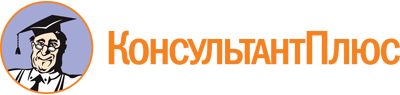 Областной закон Ростовской области от 06.05.2016 N 528-ЗС
(ред. от 29.03.2023)
"О патриотическом воспитании граждан в Ростовской области"
(принят ЗС РО 26.04.2016)Документ предоставлен КонсультантПлюс

www.consultant.ru

Дата сохранения: 03.06.2023
 6 мая 2016 годаN 528-ЗССписок изменяющих документов(в ред. Областных законов РО от 18.06.2018 N 1394-ЗС,от 23.12.2021 N 654-ЗС, от 29.03.2023 N 846-ЗС)